העמותה הישראלית למחקרי לב וכלי דם (ע"ר)  THE ISRAELI ASSOCIATION FOR CARDIOVASCULAR TRIALS (R.A) ‏‏‏20 מאי 2015שלום רב,דרוש/ה ביו-סטטיסטיקאי/תלעמותה הישראלית למחקרים קרדיווסקולריים דרוש/ה ביו-סטטיסטיקאי/ת למשרה מלאה או חלקית.דרישות התפקיד:שליטה בתוכנת SAS-חובה.ניסיון בביצוע עיבודים סטטיסטיים במחקרים אפידמיולוגיים.קיימת אפשרות להשתתף בכתיבה ופרסום של עבודות מחקר רב מרכזיות ומסלול לקידום אקדמי.קורות חיים ניתן להעביר בדוא"ל      nirshlomo81@gmail.comבברכה,ניר שלמהסגן מנהל מטה המחקר052-7205057מטה המחקר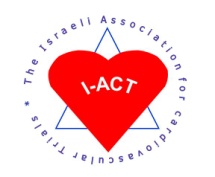 Coordinating Centerהמכון לחקר הלב ע"ש נויפלדNeufeld Cardiac Research instituteהמרכז הרפואי ע"ש שיבאSheba Medical Centerתל-השומר 52621Tel-Hashomer, 52621                         טל .03-5344703         Tel.   פקס.03-5342392          Fax.                  דואר אלקטרוניiact@sheba.health.gov.il             e-mail